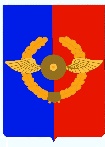 Российская ФедерацияИркутская областьУсольское районное муниципальное образованиеДУМА  Городского поселенияСреднинского муниципального образованиячетвертого созываРЕШЕНИЕОт 27.01.2021г.                               п. Средний                                             № 131Об утверждении перспективного плана работы Думы городского поселения Среднинскогомуниципального образования на 2021 годС целью эффективной работы представительного органа муниципального образования, в соответствии Федерального закона № 131 - ФЗ «Об общих принципах местного самоуправления в Российской Федерации», ст.ст. 31, 48 Устава городского поселения Среднинского муниципального образования, Дума городского поселения Среднинского муниципального образования Р Е Ш И Л А:Утвердить перспективный план работы Думы городского поселения Среднинского муниципального образования на 2021 год (Прилагается).Настоящий перспективный план вступает в силу со дня его официального опубликования в средствах массовой информации.Опубликовать настоящее решение в газете «Информационный бюллетень Среднинского муниципального образования» и разместить в сетевом издании «Официальный сайт городского поселения Среднинского муниципального образования» в информационно-телекоммуникационной сети Интернет (http:srednyadm.ru).Контроль за исполнением перспективного плана возложить на председателя Думы Евсеева Е.Ю.Председатель Думы городского поселенияСреднинского муниципального образования                     Е.Ю. ЕвсеевГлава городского поселенияСреднинского муниципального образования                     В.Д. БарчуковУТВЕРЖДЕНОРешением Думы городского поселения Среднинского муниципального образованияот 27.01.2021г. № 131ПЕРСПЕКТИВНЫЙ ПЛАН работы Думы городского поселения Среднинского муниципального образованияна 2021 год№ п/пНаименование мероприятийОтветственные за подготовку мероприятияОтветственные за подготовку мероприятия№ п/пНаименование мероприятийОт администрации Среднинского МО и иных органов местного самоуправленияот Думы Среднинского МО для предварительного рассмотрения или подготовки вопросовМероприятия, проводимые вышестоящими органамиМероприятия, проводимые вышестоящими органамиМероприятия, проводимые вышестоящими органамиМероприятия, проводимые вышестоящими органами1Участие в обучающих семинарах, совещаниях, проводимых Законодательным собранием Иркутской области-Председатель, депутаты Думы2Участие в обучающих семинарах, совещаниях, проводимых районными структурами муниципальной власти-Председатель, депутаты ДумыI. ПРОВЕДЕНИЕ ОЧЕРЕДНЫХ ЗАСЕДАНИЙ ДУМЫ ГОРОДСКОГО ПОСЕЛЕНИЯ СРЕДНИНСКОГО МОI. ПРОВЕДЕНИЕ ОЧЕРЕДНЫХ ЗАСЕДАНИЙ ДУМЫ ГОРОДСКОГО ПОСЕЛЕНИЯ СРЕДНИНСКОГО МОI. ПРОВЕДЕНИЕ ОЧЕРЕДНЫХ ЗАСЕДАНИЙ ДУМЫ ГОРОДСКОГО ПОСЕЛЕНИЯ СРЕДНИНСКОГО МОI. ПРОВЕДЕНИЕ ОЧЕРЕДНЫХ ЗАСЕДАНИЙ ДУМЫ ГОРОДСКОГО ПОСЕЛЕНИЯ СРЕДНИНСКОГО МОЯНВАРЬЯНВАРЬЯНВАРЬЯНВАРЬ3Информация об участии в конкурсе представительных органов муниципальных образованийСекретарь ДумыПредседатель, депутаты Думы4Рассмотрение проекта решения Думы «Об утверждении графика приема граждан на 1 полугодие 2021 года»Секретарь ДумыПредседатель, депутаты Думы5Рассмотрение проекта решения Думы «Об утверждении перспективного плана работы Думы  на 2021 год»Секретарь ДумыПредседатель, депутаты ДумыФЕВРАЛЬФЕВРАЛЬФЕВРАЛЬФЕВРАЛЬ6Круглый стол «О состоянии и проблемах медицинского обслуживания в поселке»представитель амбулатории (по согласованию)Комиссия по социальной политике7Рассмотрение проекта решения Думы О внесении изменений в решение Думы № 128 от 23.12.2020 года «О бюджете городского поселения Среднинского муниципального образования на 2021 год и плановый период 2022-2023г.г.»Платонова И.И., главный инспектор по планированию и формированию бюджетаПредседатель, депутаты ДумыМАРТМАРТМАРТМАРТ8Заслушивание заключения на отчет о годовом исполнении бюджета  за 2020 год Специалист КРК МО УРМОКомиссия по бюджету9Круглый стол по вопросам весенней очистки поселения от мусора. представитель ФГБУ «ЦЖКУ» МО РФ (по ВКС)Комиссия по экономике муниципального образования, хозяйства, и муниципальной собственности10Рассмотрение проекта решения Думы «Об отчете главы о социально-экономическом развитии городского поселения Среднинского муниципального образования и результатах деятельности администрации городского поселения Среднинского муниципального образования»Глава городского поселения Среднинского МОПредседатель Думы, депутаты 11Рассмотрение проекта решения Думы «Об отчете  деятельности Думы Среднинского МО за 2020 год»Глава городского поселения Среднинского МОПредседатель Думы, депутатыАПРЕЛЬАПРЕЛЬАПРЕЛЬАПРЕЛЬ12Информация об итогах  отопительного сезона 2020-2021 гг.представитель ФГБУ «ЦЖКУ» МО РФ (по ВКС)Председатель Думы, депутаты13Рассмотрение проекта решения «Об исполнении бюджета городского поселения Среднинского муниципального образования за 2020 год».Платонова И.И., главный инспекторПредседатель Думы, депутатыМАЙМАЙМАЙМАЙ14Информация об организации летней оздоровительной кампании детей на территории Среднинского муниципального образованияАдминистрация Среднинского МО, представитель Белой СОШ (по согласованию)Комиссия по социальной политике15Информация об организации физкультурно-оздоровительных мероприятий в летний период на территории Среднинского МО.Администрация Среднинского МО, представитель Белой СОШ (по согласованию)Комиссия по социальной политике16Информация о проблемных вопросах детского садаЗав. детсадом (по согласованию)Комиссия по социальной политикеИЮНЬИЮНЬИЮНЬИЮНЬ17Рассмотрение проекта решения Думы «Об утверждении графика приема граждан на 2 полугодие 2021 года»Секретарь ДумыПредседатель Думы, депутатыИЮЛЬ-ОТПУСКИЮЛЬ-ОТПУСКИЮЛЬ-ОТПУСКИЮЛЬ-ОТПУСКАВГУСТАВГУСТАВГУСТАВГУСТ18Информация об итогах организации летнего отдыха и летней занятости детей и подростков в 2020 году при Администрации Среднинского МОГлава администрацииКомиссия по социальной политике19Информация о подготовке образовательных учреждений к новому учебному годуАдминистрация Среднинского МО Комиссия по экономике муниципального образования, хозяйства, и муниципальной собственности20Рассмотрение проекта решения Думы О внесении изменений в решение Думы № 97 от 25.12.2019 года «О бюджете городского поселения Среднинского муниципального образования на 2021 год и плановый период 2022-2023г.г.»Платонова И.И., главный инспектор по планированию и формированию бюджетаПредседатель, депутаты ДумыСЕНТЯБРЬСЕНТЯБРЬСЕНТЯБРЬСЕНТЯБРЬ21Информация о подготовке к отопительному сезону 2020-2021 г.Глава администрации, представитель ФГБУ «ЦЖКУ» МО РФ (по ВКС)Комиссия по экономике муниципального образования, хозяйства, и муниципальной собственности22Рассмотрение проекта решения Думы о внесении изменений в бюджет (по мере необходимости)Платонова И.И., главный инспектор Председатель, депутаты ДумыОКТЯБРЬОКТЯБРЬОКТЯБРЬОКТЯБРЬ23Рассмотрение проекта решения Думы о земельном налоге в 2021 годуИванова М.М., ведущий специалист по благоустройству и землепользованиюПредседатель, депутаты Думы24Рассмотрение проекта решения Думы о налоге на имущество физических лиц в 2021 годуИванова М.М., ведущий специалист по благоустройству и землепользованиюПредседатель, депутаты Думы25Рассмотрение предварительного проекта решения  «О бюджете городского поселения Среднинского МО на 2022 и плановый период 2023-24 гг.»Платонова И.И., главный инспектор по планированию и формированию бюджетаПредседатель, депутаты ДумыНОЯБРЬНОЯБРЬНОЯБРЬНОЯБРЬ26Рассмотрение проекта решения Думы «О внесении изменений в решение Думы «Об утверждении положения о бюджетном процессе городского поселения Среднинского муниципального образования».Платонова И.И., главный инспектор по планированию и формированию бюджетаПредседатель, депутаты Думы27Рассмотрение проекта решения Думы О внесении изменений в решение Думы № 128 от 11.01.2020 года «О бюджете городского поселения Среднинского муниципального образования на 2021 год и плановый период 2022-2023г.г.»Платонова И.И., главный инспектор по планированию и формированию бюджетаПредседатель, депутаты ДумыДЕКАБРЬДЕКАБРЬДЕКАБРЬДЕКАБРЬ28Рассмотрение проекта решения Думы «О внесении изменений в бюджет 2020 года»Платонова И.И., главный инспектор по планированию и формированию бюджетаПредседатель, депутаты Думы29Рассмотрение проекта решения Думы «Об утверждении бюджета на 2022 год»Платонова И.И., главный инспектор по планированию и формированию бюджетаПредседатель, депутаты ДумыIII. ДЕПУТАТСКАЯ ДЕЯТЕЛЬНОСТЬIII. ДЕПУТАТСКАЯ ДЕЯТЕЛЬНОСТЬIII. ДЕПУТАТСКАЯ ДЕЯТЕЛЬНОСТЬIII. ДЕПУТАТСКАЯ ДЕЯТЕЛЬНОСТЬ30Работа с обращениями и предложениями граждан-Председатель, депутаты Думы31Прием жителей поселка депутатами Думы-Председатель, депутаты ДумыIV. ИНФОРМАЦИОННОЕ ОБЕСПЕЧЕНИЕ ДЕЯТЕЛЬНОСТИ ДУМЫIV. ИНФОРМАЦИОННОЕ ОБЕСПЕЧЕНИЕ ДЕЯТЕЛЬНОСТИ ДУМЫIV. ИНФОРМАЦИОННОЕ ОБЕСПЕЧЕНИЕ ДЕЯТЕЛЬНОСТИ ДУМЫ32Информационное обеспечение деятельности депутатов ДумыСекретарь ДумыПредседатель, депутаты Думы33Информирование населения о деятельности Думы через СМИ, сайт администрации Секретарь ДумыПредседатель, депутаты Думы34Подготовка материалов к очередному заседанию Думыспециалисты АдминистрацииПредседатель, депутаты Думы